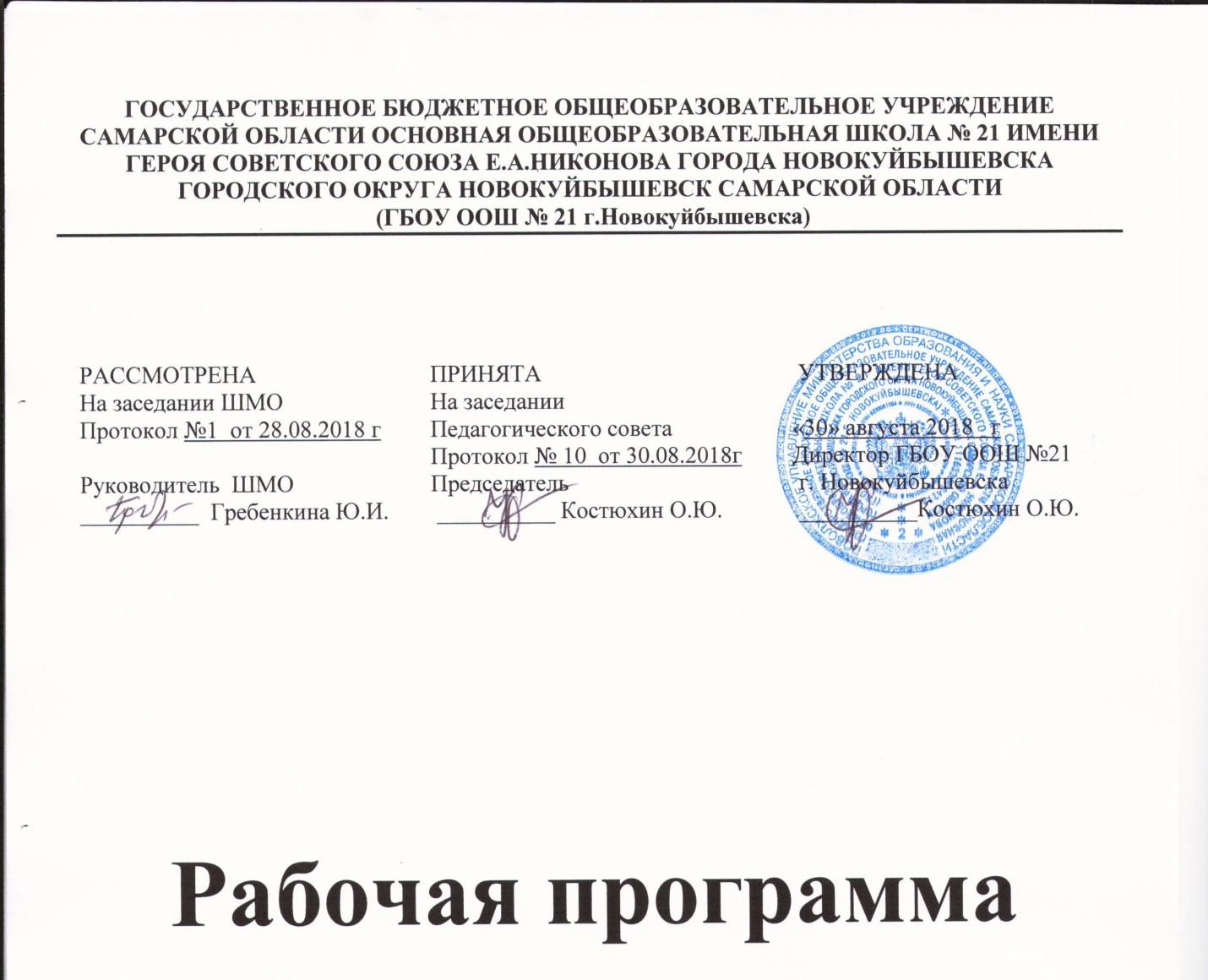 по физической культуре2018/2019 уч.г.Пояснительная запискаРабочая программа по предмету «Физическая культура» для основной школы предназначена для учащихся 5-9-х классов.Программа включает четыре раздела:«Пояснительная записка», где представлены общая характеристика учебного предмета, курса; сформулированы цели изучения предмета «Физическая культура»; описание ценностных ориентиров содержания учебного предмета; результаты изучения учебного предмета на нескольких уровнях — личностном, метапредметном и предметном; описание места учебного предмета, курса в учебном плане.«Содержание учебного предмета, курса», где представлено изучаемое содержание, объединенное в содержательные блоки.«Календарно-тематическое планирование», в котором дан перечень тем курса и число учебных часов, отводимых на изучение каждой темы, представлена характеристика основного содержания тем и основных видов деятельности ученика (на уровне учебных действий).«Учебно-методическое и материально-техническое обеспечение образовательного процесса», где дается характеристика необходимых средств обучения и учебного оборудования, обеспечивающих результативность преподавания предмета «Физическая культура» в современной школе.Программа составлена на основе Фундаментального ядра содержания общего образования и требований к результатам основного общего образования, представленных в федеральном государственном образовательном стандарте общего образования второго поколения. В ней также учитываются основные идеи и положения программы развития и формирования универсальных учебных действий для основного общего образования, преемственность с программой начального общего образования.Рабочая программа разработана на основе следующих нормативно ­ правовых документов:Закон РФ «ОБ образовании»;Федеральный государственный образовательный стандарт основного общего образования;Концепция духовно-нравственного развития и воспитания личности гражданина России;Планируемые результаты основного общего образования;Примерные программы основного общего образования по учебным предметам. Примерная программа по физической культуре в рамках проекта «Разработка, апробация и внедрение Федеральных государственных стандартов общего образования второго поколения», реализуемого Российской академией образования по заказу Министерства образования и науки Российской Федерации и Федерального агентства по образованию (руководители проекта А.М. Кондаков, Л.П. Кезина. - М.: Просвещение, 2010);Федеральный перечень учебников, утвержденных, рекомендованных (допущенных) к использованию в образовательном процессе в образовательных учреждениях, реализующих программы общего образования;Авторская программа по физической культуре В.И. Ляха, допущенная (рекомендованная) Министерством образования и науки РФ, (год издания 2012 г);Требования  к  оснащению  образовательного  процесса  в  соответствии  с  содержательнымнаполнением учебных предметов федерального компонента государственного образовательного стандарта (Приказ Минобрнауки России от 04.10.2010 г. N 986 г. Москва);СанПиН, 2.4.2.2821-10 «Санитарно-эпидемиологические требования к условиям и организации обучения в общеобразовательных учреждениях» (утвержденные постановлением Главного государственного санитарного врача Российской Федерации 29.12.2010 г. №189);Основная образовательная программа основного общего образования ГБОУ ООШ №21. Календарно-тематический план ориентирован на использование учебника, принадлежащегопредметной линии учебников М.Я. Виленского, В.И. Ляха, рекомендованные МОН РФ к использованию в образовательном процессе в общеобразовательных учреждениях на 2018 – 2019 учебный год и, содержание которых соответствует Федеральному государственному образовательному стандарту основного общего образования:Учебники:	Физическая	культура	5-7	классы:	учебник	для	общеобразовательных	учреждений	/Авторы: М.Я. Виленский, И.М. Туревский, Т.Ю. Торочкова и др., под редакцией М.Я. Виленского; Москва «Просвещение» 2014Общая характеристика учебного предмета курсаФормирование личности, готовой к активной творческой самореализации в пространстве общечеловеческой культуры, — главная цель развития отечественной системы школьного образования.Цель учебного предмета «Физическая культура» — формирование разносторонне физически развитой личности, способной активно использовать ценности физической культуры для укрепления и длительного сохранения собственного здоровья, оптимизации трудовой деятельности и организации активного отдыха. В основной школе данная цель конкретизируется: учебный процесс направлен на формирование устойчивых мотивов и потребностей школьников в бережном отношении к своему здоровью; целостном развитии физических и психических качеств; творческом использовании средств физической культуры в организации здорового образа жизни.Учебный предмет «Физическая культура» в основной школе строится так, чтобы были решены следующие задачи: укрепление здоровья, развитие основных физических качеств и повышение функциональных возможностей организма;формирование культуры движений, обогащение двигательного опыта физическими упражнениями с общеразвивающей и корригирующей направленностью, техническими действиями и приемами базовых видов спорта;освоение знаний о физической культуре и спорте, их истории и современном развитии, роли в формировании здорового образа жизни;обучение навыкам и умениям в физкультурно-оздоровительной и спортивно-оздоровительной деятельности, самостоятельной организации занятий физическими упражнениями;воспитание положительных качеств личности, норм коллективного взаимодействия и сотрудничества в учебной и соревновательной деятельности.Ориентируясь на решение задач образования школьников, учебный предмет «Физическая культура» в своем предметном содержании направлен на:реализацию принципа вариативности, который лежит в основе планирования учебного материала в соответствии с половозрастными особенностями учащихся, материально-технической оснащенностью учебного процесса (спортивный зал, спортивные пришкольные площадки, стадион, бассейн), региональными климатическими условиями и видом учебного учреждения (городские, малокомплектные и сельские школы);реализацию принципа достаточности и сообразности, определяющего распределение учебного материала в конструкции основных компонентов двигательной (физкультурной) деятельности, особенностей формирования познавательной и предметной активности учащихся;соблюдение дидактических правил от известного к неизвестному и от простого к сложному, которые лежат в основе планирования учебного содержания в логике поэтапного его освоения, перевода учебных знаний в практические навыки и умения, в том числе и в самостоятельной деятельности;расширение межпредметных связей, ориентирующих учителя во время планирования учебного материала на то, чтобы учитывать задачу формирования целостного мировоззрения учащихся, всестороннее раскрытие взаимосвязи и взаимообусловленности изучаемых явлений и процессов;усиление оздоровительного эффекта, достигаемого в ходе активного использования школьниками освоенных знаний, способов и физических упражнений в физкультурно-оздоровительных мероприятиях, режиме дня, самостоятельных занятиях физическими упражнениями.Описание ценностных ориентиров содержания учебного предметаСогласно Концепции развития содержания образования в области физической культуры (2001), основой образования по физической культуре является двигательная (физкультурная) деятельность, которая непосредственно связана с совершенствованием физической природы человека. В рамкахшкольного образования активное освоение данной деятельности позволяет школьникам не только совершенствовать физические качества и укреплять здоровье, осваивать физические упражнения и двигательные действия, но и успешно развивать психические процессы и нравственные качества, формировать сознание и мышление, творческий подход и самостоятельность.соответствии со структурой двигательной (физкультурной) деятельности предмет включает в себя три основных учебных раздела: «Знания о физической культуре» (информационный компонент деятельности), «Способы двигательной (физкультурной) деятельности» (операциональный компонент деятельности), «Физическое совершенствование» (процессуально-мотивационный компонент деятельности).Каждый из этих разделов имеет собственные ценностные ориентиры, определяющиеся основами содержания предмета «Физическая культура».Раздел «Знания о физической культуре» соответствует основным представлениям о развитии познавательной активности человека и включает в себя такие учебные темы, как «История физической культуры и ее развитие в современном обществе», «Базовые понятия физической культуры» и «Физическая культура человека». Эти темы включают сведения об истории древних и современных Олимпийских игр, основных направлениях развития физической культуры в современном обществе, о формах организации активного отдыха и укрепления здоровья средствами физической культуры. Кроме этого, здесь раскрываются основные понятия физической и спортивной подготовки, особенности организации и проведения самостоятельных занятий физическими упражнениями, даются правила контроля и требования техники безопасности.Раздел «Способы двигательной (физкультурной) деятельности» содержит задания, которые ориентированы на активное включение учащихся в самостоятельные формы занятий физической культурой. Этот раздел соотносится с разделом «Знания о физической культуре» и включает в себя темы: «Организация и проведение самостоятельных занятий физической культурой» и «Оценка эффективности занятий физической культурой». Основным содержанием этих тем является перечень необходимых и достаточных для самостоятельной деятельности практических навыков и умений.Раздел «Физическое совершенствование», наиболее значительный по объему учебного материала, ориентирован на гармоничное физическое развитие, всестороннюю физическую подготовку и укрепление здоровья школьников. Этот раздел включает в себя несколько тем: «Физкультурно-оздоровительная деятельность», «Спортивно-оздоровительная деятельность с общеразвивающей направленностью», «Прикладно-ориентированные упражнения» и «Упражнения общеразвивающей направленности».Тема «Физкультурно-оздоровительная деятельность» ориентирована на решение задач по укреплению здоровья учащихся. Здесь даются комплексы упражнений из современных оздоровительных систем физического воспитания, помогающие коррекции осанки и телосложения, оптимальному развитию систем дыхания и кровообращения, а также упражнения адаптивной физической культуры, которые адресуются в первую очередь школьникам, имеющим отклонения в физическом развитии и в состоянии здоровья.Тема «Спортивно-оздоровительная деятельность с общеразвивающей направленностью» ориентирована на физическое совершенствование учащихся и включает в себя средства общей физической и технической подготовки. В качестве таких средств в программе предлагаются физические упражнения и двигательные действия из базовых видов спорта. Овладение упражнениямидействиями базовых видов спорта раскрывается в программе с учетом их использования в организации активного отдыха, массовых спортивных соревнований.Тема «Прикладно-ориентированные упражнения» поможет подготовить школьников к предстоящей жизни, качественному освоению различных профессий. Решение этой задачи предлагается осуществить посредством обучения детей жизненно важным навыкам и умениям различными способами, в вариативно изменяющихся внешних условиях. Данная тема представляется весьма важной для школьников, которые готовятся продолжать свое образование в системе средних профессиональных учебных заведений.Тема «Упражнения общеразвивающей направленности» предназначена для организации целенаправленной физической подготовки учащихся и включает в себя физические упражнения на развитие основных физических качеств. Эта тема, в отличие от других учебных тем, носит лишь относительно самостоятельный характер, поскольку ее содержание должно входить в содержание других тем раздела «Физическое совершенствование». В связи с этим предлагаемые упражнения распределены по разделам базовых видов спорта и сгруппированы по признаку направленности наразвитие соответствующего физического качества (силы, быстроты, выносливости и т. д.).Такое изложение материала позволяет учителю отбирать физические упражнения и объединять их в различные комплексы, планировать динамику нагрузок и обеспечивать преемственность в развитии физических качеств, исходя из половозрастных особенностей учащихся, степени освоенности ими упражнений, условий проведения уроков, наличия спортивного инвентаря и оборудования.При планировании учебного материала по базовым видам спорта допускается в бесснежных районах РФ заменять освоение темы «Лыжные гонки» углубленным изучением содержания других тем.свою очередь, тему «Плавание» можно вводить в учебный процесс при наличии соответствующих условий и материальной базы по решению местных органов управления образованием за счет регионального или школьного компонента.Результаты изучения учебного предметаЛичностными результатами освоения выпускниками основной школы программы по физической культуре являются:В области познавательной культуры:владение знаниями об индивидуальных особенностях физического развития и физической подготовленности, о соответствии их возрастным и половым нормативам;владение знаниями об особенностях индивидуального здоровья и о функциональных возможностях организма, способах профилактики заболеваний и перенапряжения средствами физической культуры;владение знаниями по основам организации и проведения занятий физической культурой оздоровительной и тренировочной направленности, составлению содержания занятий в соответствии с собственными задачами, индивидуальными особенностями физического развития и физической подготовленности.В области нравственной культуры:способность управлять своими эмоциями, проявлять культуру общения и взаимодействия в процессе занятий физической культурой, игровой и соревновательной деятельности;способность активно включаться в совместные физкультурно-оздоровительные и спортивные мероприятия, принимать участие в их организации и проведении;владение умением предупреждать конфликтные ситуации во время совместных занятий физической культурой и спортом, разрешать спорные проблемы на основе уважительного и доброжелательного отношения к окружающим.В области трудовой культуры:умение планировать режим дня, обеспечивать оптимальное сочетание нагрузки и отдыха;умение проводить туристические пешие походы, готовить снаряжение, организовывать и благоустраивать места стоянок, соблюдать правила безопасности;умение содержать в порядке спортивный инвентарь и оборудование, спортивную одежду, осуществлять их подготовку к занятиям и спортивным соревнованиям.В области эстетической культуры:красивая (правильная) осанка, умение ее длительно сохранять при разнообразных формах движения и передвижений;хорошее телосложение, желание поддерживать его в рамках принятых норм и представлений посредством занятий физической культурой;культура движения, умение передвигаться красиво, легко и непринужденно.В области коммуникативной культуры:владение умением осуществлять поиск информации по вопросам развития современных оздоровительных систем, обобщать, анализировать и творчески применять полученные знания в самостоятельных занятиях физической культурой;владение умением достаточно полно и точно формулировать цель и задачи совместных сдругими детьми занятий физкультурно-оздоровительной и спортивно-оздоровительной деятельностью, излагать их содержание;владение  умением  оценивать  ситуацию  и  оперативно  принимать  решения,  находитьадекватные способы поведения и взаимодействия с партнерами во время учебной и игровой деятельности.В области физической культуры:владение навыками выполнения жизненно важных двигательных умений (ходьба, бег, прыжки, лазанья и др.) различными способами, в различных изменяющихся внешних условиях;владение навыками выполнения разнообразных физических упражнений различной функциональной направленности,технических действий базовых видов спорта, а также применения их в игровой и соревновательной деятельности;умение максимально проявлять физические способности (качества) при выполнении тестовых упражнений по физической культуре.Метапредметными результатами освоения выпускниками основной школы программы по физической культуре являются:области познавательной культуры:понимание физической культуры как явления культуры, способствующего развитию целостной личности человека, сознания и мышления, физических, психических и нравственных качеств;понимание здоровья как важнейшего условия саморазвития и самореализации человека, расширяющего свободу выбора профессиональной деятельности и обеспечивающего долгую сохранность творческой активности;понимание физической культуры как средства организации здорового образа жизни, профилактики вредных привычек и девиантного (отклоняющегося) поведения.В области нравственной культуры:бережное отношение к собственному здоровью и здоровью окружающих, проявление доброжелательности и отзывчивости к людям, имеющим ограниченные возможности и нарушения в состоянии здоровья;уважительное отношение к окружающим, проявление культуры взаимодействия, терпимоститолерантности в достижении общих целей при совместной деятельности;ответственное отношение к порученному делу, проявление осознанной дисциплинированности и готовности отстаивать собственные позиции, отвечать за результаты собственной деятельности.В области трудовой культуры:добросовестное выполнение учебных заданий, осознанное стремление к освоению новых знаний и умений, качественно повышающих результативность выполнения заданий;рациональное планирование учебной деятельности, умение организовывать места занятий и обеспечивать их безопасность;поддержание оптимального уровня работоспособности в процессе учебной деятельности, активное использование занятий физической культурой для профилактики психического и физического утомления.В области эстетической культуры:восприятие красоты телосложения и осанки человека в соответствии с культурными образцами и эстетическими канонами, формирование физической красоты с позиций укрепления и сохранения здоровья;понимание культуры движений человека, постижение жизненно важных двигательных умений в соответствии с их целесообразностью и эстетической привлекательностью;восприятие спортивного соревнования как культурно-массового зрелищного мероприятия, проявление адекватных норм поведения, неантагонистических способов общения и взаимодействия.В области коммуникативной культуры:владение культурой речи, ведение диалога в доброжелательной и открытой форме, проявление к собеседнику внимания, интереса и уважения;владение умением вести дискуссию, обсуждать содержание и результаты совместной деятельности, находить компромиссы при принятии общих решений;владение умением логически грамотно излагать, аргументировать и обосновывать собственную точку зрения, доводить ее до собеседника.В области физической культуры:владение способами организации и проведения разнообразных форм занятий физической культурой, их планирования и содержательного наполнения;владение широким арсеналом двигательных действий и физических упражнений из базовых видов спорта и оздоровительной физической культуры, активное их использование в самостоятельно организуемой спортивно-оздоровительной и физкультурно-оздоровительной деятельности;владение способами наблюдения за показателями индивидуального здоровья, физического развития и физической подготовленности, использование этих показателей в организации и проведении самостоятельных форм занятий физической культурой.Предметные результаты характеризуют опыт учащихся в творческой двигательной деятельности, который приобретается и закрепляется в процессе освоения учебного предмета «Физическая культура». Приобретаемый опыт проявляется в знаниях и способах двигательной деятельности, умениях творчески их применять при решении практических задач, связанных с организацией и проведением самостоятельных занятий физической культурой.Результаты освоения предмета «Физическая культура»ИКТ-компетентности обучающихся:способность и готовность к освоению систематических знаний, их самостоятельному пополнению, переносу и интеграции;способность к сотрудничеству и коммуникации;способность к решению личностно и социально значимых проблем и воплощению найденных решений в практику;способность и готовность к использованию ИКТ в целях обучения и развития;Основы учебно-исследовательской и проектной деятельности:Способность выполнения индивидуального итогового проекта.Предметные результаты, так же как и метапредметные, проявляются в разных областях культуры.области познавательной культуры:знания по истории и развитию спорта и олимпийского движения, о положительном их влиянии на укрепление мира и дружбы между народами;знание основных направлений развития физической культуры в обществе, их целей, задач и форм организации;знания о здоровом образе жизни, его связи с укреплением здоровья и профилактикой вредных привычек, о роли и месте физической культуры в организации здорового образа жизни.В области нравственной культуры:способность проявлять инициативу и творчество при организации совместных занятий физической культурой, доброжелательное и уважительное отношение к занимающимся, независимо от особенностей их здоровья, физической и технической подготовленности;умение оказывать помощь занимающимся при освоении новых двигательных действий, корректно объяснять и объективно оценивать технику их выполнения;способность проявлять дисциплинированность и уважительное отношение к сопернику в условиях игровой и соревновательной деятельности, соблюдать правила игры и соревнований.В области трудовой культуры:способность преодолевать трудности, выполнять учебные задания по технической и физической подготовке в полном объеме;способность организовывать самостоятельные занятия физической культурой разной направленности, обеспечивать безопасность мест занятий, спортивного инвентаря и оборудования, спортивной одежды;способность самостоятельно организовывать и проводить занятия профессионально-прикладной физической подготовкой, подбирать физические упражнения в зависимости от индивидуальной ориентации на будущую профессиональную деятельность.В области эстетической культуры:способность организовывать самостоятельные занятия физической культурой по формированию телосложения и правильной осанки, подбирать комплексы физических упражнений и режимы физической нагрузки в зависимости от индивидуальных особенностей физического развития;способность организовывать самостоятельные занятия по формированию культуры движений, подбирать упражнения координационной, ритмической и пластической направленности, режимы физической нагрузки в зависимости от индивидуальных особенностей физической подготовленности;способность вести наблюдения за динамикой показателей физического развития и осанки, объективно оценивать их, соотнося с общепринятыми нормами и представлениями.В области коммуникативной культуры:способность интересно и доступно излагать знания о физической культуре, грамотно пользоваться понятийным аппаратом;способность формулировать цели и задачи занятий физическими упражнениями, аргументировано вести диалог по основам их организации и проведения;способность осуществлять судейство соревнований по одному из видов спорта, владеть информационными жестами судьи.В области физической культуры:способность отбирать физические упражнения по их функциональной направленности, составлять из них индивидуальные комплексы для оздоровительной гимнастики и физической подготовки;способность составлять планы занятий физической культурой с различной педагогической направленностью, регулировать величину физической нагрузки в зависимости от задач занятия и индивидуальных особенностей организма;способность проводить самостоятельные занятия по освоению новых двигательных действийразвитию основных физических качеств, контролировать и анализировать эффективность этих занятий.Личностные результаты отражаются в индивидуальных качественных свойствах учащихся, которые приобретаются в процессе освоения учебного предмета «Физическая культура». Эти качественные свойства проявляются прежде всего в положительном отношении учащихся к занятиям двигательной (физкультурной) деятельностью, накоплении необходимых знаний, а также в умении использовать ценности физической культуры для удовлетворения индивидуальных интересов и потребностей, достижения личностно значимых результатов в физическом совершенстве.Содержание курсаЗнания о физической культуреИстория физической культуры. Олимпийские игры древности.Возрождение Олимпийских игр и олимпийского движения.История зарождения олимпийского движения в России. Олимпийское движение в России (СССР).Выдающиеся достижения отечественных спортсменов на Олимпийских играх.Краткая характеристика видов спорта, входящих в программу Олимпийских игр.Физическая культура в современном обществе.Организация и проведение пеших туристских походов. Требования к технике безопасности и бережное отношение к природе (экологические требования).Физическая культура (основные понятия). Физическое развитие человека.Физическая подготовка и еѐ связь с укреплением здоровья, развитием физических качеств.Организация и планирование самостоятельных занятий по развитию физических качеств.Техническая подготовка. Техника движений и еѐ основные показатели.Всестороннее и гармоничное физическое развитие.Адаптивная физическая культура.Спортивная подготовка.Здоровье и здоровый образ жизни.Профессионально-прикладная физическая подготовка.Допинг. Концепция честного спорта.Физическая культура человека. Режим дня, его основное содержание и правила планирования.Закаливание организма. Правила безопасности и гигиенические требования.Влияние занятий физической культурой на формирование положительных качеств личности.Проведение самостоятельных занятий по коррекции осанки и телос-ложения.Восстановительный массаж.Проведение банных процедур.Доврачебная помощь во время занятий физической культурой и спортом.Способы двигательной (физкультурной) деятельностиОрганизация и проведение самостоятельных занятий физической культурой. Подготовка к занятиям физической культурой.Выбор упражнений и составление индивидуальных комплексов для утренней зарядки, физкультминуток, физкультпауз (подвижных перемен).Планирование занятий физической культурой.Проведение самостоятельных занятий прикладной физической подготовкой.Организация досуга средствами физической культуры.Оценка эффективности занятий физической культурой.Самонаблюдение и самоконтроль.Оценка эффективности занятий физкультурно-оздоровительной деятельностью. Оценка техники движений, способы выявления и устранения ошибок в технике выполнения (технических ошибок).Измерение резервов организма и состояния здоровья с помощью функциональных проб.Физическое совершенствованиеФизкультурно-оздоровительная деятельность. Оздоровительные формы занятий в режиме учебного дня и учебной недели.Индивидуальные комплексы адаптивной (лечебной) и корригирующей физической культуры.Спортивно-оздоровительная деятельность с общеразвивающей направленностью Гимнастика с основами акробатики. Организующие команды и приѐмы. Акробатические упражнения и комбинации. Ритмическая гимнастика (девочки).Опорные прыжки.Упражнения и комбинации на гимнастическом бревне (девочки).Упражнения и комбинации на гимнастической перекладине (мальчики).Упражнения и комбинации на гимнастических брусьях: упражнения на параллельных брусьях (мальчики); упражнения на разновысоких брусьях (девочки).Лёгкая атлетика. Беговые упражнения.Прыжковые упражнения.Метание малого мяча.Лыжные гонки. Передвижения на лыжах.Подъѐмы, спуски, повороты, торможения.Спортивные игры. Баскетбол. Игра по правилам.Волейбол. Игра по правилам.Футбол. Игра по правилам.Прикладно-ориентированная подготовка. Прикладно-ориентированные упражнения.Упражнения общеразвивающей направленности. Общефизическая подготовка.Гимнастика с основами акробатики. Развитие гибкости, координации движений, силы, выносливости.Лёгкая атлетика. Развитие выносливости, силы, быстроты, координации движений.Лыжные гонки. Развитие выносливости, силы, координации движений, быстроты.Баскетбол. Развитие быстроты, силы, выносливости, координации движений.Физическая подготовленность:Должна соответствовать, как минимум, среднему уровню показателей развития основных физических способностей (табл. 1), с учѐтом региональных условий и индивидуальных возможностей учащихся.Таблица 1Материально-техническое обеспечение образовательного процессафизкультурному оборудованию предъявляются педагогические, эстетические и гигиенические требования.Подбор оборудования определяется программными задачами физического воспитания детей. Размеры и масса инвентаря должны соответствовать возрастным особенностям младших школьников; его количество определяется из расчѐта активного участия всех детей в процессе занятий.Важнейшее требование ― безопасность физкультурного оборудования. Для выполнения его необходимо обеспечить прочную установку снарядов, правильную обработку деревянных предметов (палки, рейки гимнастической стенки и др.). Во избежание травм они должны быть хорошо отполированы. Металлические снаряды делаются с закруглѐнными углами. Качество снарядов, устойчивость, прочность проверяется учителем перед уроком– демонстрационный экземпляр (1экземпляр); К – полный комплект (для каждого ученика);Ф – комплект для фронтальной работы (не менее 1 экземпляра на 2 учеников); П – комплектУчебно – методическое обеспечение:Примерная программа по физической культуре в рамках проекта «Разработка, апробация и внедрение Федеральных государственных стандартов общего образования второго поколения», реализуемого Российской академией образования по заказу Министерства образования и науки Российской Федерации и Федерального агентства по образованию (руководители проекта А.М. Кондаков, Л.П. Кезина. - М.: Просвещение, 2010)Авторская программа по физической культуре В.И. Ляха, допущенная (рекомендованная) Министерством образования и науки РФ, – М.: Просвещение, 2012. В.И. Лях	А.А. Зданевич Физическая культура 5 – 7 классы Москва	«Просвещение»2012г.М.В.Виденкин  Внеклассные мероприятия по физкультуре Волгоград «Учитель» 2012г.М.В.Виденкин  Спортивные праздники и мероприятия в школе Волгоград «Учитель» 2012г.В.И.Виненко Физкультура 5-11 классы, планирование Волгоград «Учитель» 2012г.П.А. Кисилѐв, С.Б.Киселѐва Справочник учителя физической культуры Волгоград «Учитель»2012г.П.А. Кисилѐв, С.Б.Киселѐва Настольная книга учителя физической культуры Волгоград «Учитель» 2012г№ФизическиКонтрольнКонтрольнВоз-УровеньУровеньп/еоераст,мальчикимальчикидевочкипспособностУпражненУпражненлетнизкинизкисреднивысокнизкинизкисреднивысокииеййийййий(тест)1СкоростнБег 30 м, сБег 30 м, с116,3и6,1-5,55,0 и <6,4 и >6,4 и >6,3-5,75,1 и <ые12>5,8-5,44,96,36,2-5,55,0136,05,6-5,24,86,26,0-5,45,0145,95,5-5,14,76,15,9-5,44,9155,85,3-4,94,56,05,8-5,34,95,52КоординацЧелночныйЧелночный119,7 и >9,7 и >9,3-8,88,5 и <10,1и9,7-9,38,9 и <ионныебег 3Х10 м,бег 3Х10 м,129,39,0-8,68,3>9,6-9,18,8с139,39,0-8,68,310,09,5-9,08,7149,08,7-8,38,010,09,4-9,08,6158,68,4-8,07,79,99,3-8,88,59,73СкоростноПрыжокв11140и160-180195  и130и150-175185  и-силовыедлинус12<165-180><155-175>места13145170-190200135160-18019014150180-195205140160-18020015160190-205210145165-1852001752201552054Вынослив6-11900и1000-1300 и700и850-1100 иостьминутныйминутный12<1100><1000>бег, м139501100-1350750900-115014100012001400800105012001510501150-1450850950-1250110012501500900110013001200-1000-130011501250-1050-135012005ГибкостьНаклон112 и <6 – 810 и  >4 и  <4 и  <8 – 1015 и >впередиз1226 – 81059 – 1116положенияположения1325 – 79610 – 1218сидя, см1437 – 911712 – 14201548 – 1012712 – 14206СиловыеПодтягиван1114 – 56 и >ие:1214 – 67На высокой1315 – 68перекладин1426 – 79е (юн)1537 – 810114 и  <10 – 1419 и >На   низкой12411 – 1520перекладин13512 – 1519е (дев)14513 – 151715512 – 1316Таблица№Наименование объектов и средств материально-технического обеспеченияНаименование объектов и средств материально-технического обеспеченияНаименование объектов и средств материально-технического обеспеченияКоличествоп/пНаименование объектов и средств материально-технического обеспеченияНаименование объектов и средств материально-технического обеспеченияНаименование объектов и средств материально-технического обеспеченияКоличествоп/п1.Основная литература для учителя1.1.Примерная программа  по физической культуре в рамках  проекта  «Разработка,Примерная программа  по физической культуре в рамках  проекта  «Разработка,Примерная программа  по физической культуре в рамках  проекта  «Разработка,апробация  и  внедрение  Федеральных  государственных  стандартов  общегоапробация  и  внедрение  Федеральных  государственных  стандартов  общегоапробация  и  внедрение  Федеральных  государственных  стандартов  общегообразования   второго   поколения»,   реализуемого   Российской   академиейобразования   второго   поколения»,   реализуемого   Российской   академиейобразования   второго   поколения»,   реализуемого   Российской   академиейДобразования по заказу Министерства образования и науки Российской Федерацииобразования по заказу Министерства образования и науки Российской Федерацииобразования по заказу Министерства образования и науки Российской ФедерацииДи Федерального агентства по образованию (руководители проекта А.М. Кондаков,и Федерального агентства по образованию (руководители проекта А.М. Кондаков,и Федерального агентства по образованию (руководители проекта А.М. Кондаков,Л.П. Кезина. - М.: Просвещение, 2010)1.2.Авторская   программа   по   физической   культуреВ.И.Ляха,   допущенная(рекомендованная) Министерством образования и науки РФ, – М.: Просвещение,(рекомендованная) Министерством образования и науки РФ, – М.: Просвещение,(рекомендованная) Министерством образования и науки РФ, – М.: Просвещение,Д2012.1.3.Рабочая программа по физической культуреД1.4.Учебники: Физическая культура 5-7 классы: учебник для общеобразовательныхУчебники: Физическая культура 5-7 классы: учебник для общеобразовательныхУчебники: Физическая культура 5-7 классы: учебник для общеобразовательныхучреждений / Авторы: М.Я. Виленский, И.М. Туревский, Т.Ю. Торочкова и др.,учреждений / Авторы: М.Я. Виленский, И.М. Туревский, Т.Ю. Торочкова и др.,учреждений / Авторы: М.Я. Виленский, И.М. Туревский, Т.Ю. Торочкова и др.,Дпод редакцией М.Я. Виленского; Москва «Просвещение» 2012под редакцией М.Я. Виленского; Москва «Просвещение» 2012под редакцией М.Я. Виленского; Москва «Просвещение» 20122.Дополнительная литература для учителя2.1.Дидактические материалы по основным разделам и темам учебного предметаДидактические материалы по основным разделам и темам учебного предметаДидактические материалы по основным разделам и темам учебного предметаФ«физическая культура»Ф«физическая культура»2.2.Кофман Л.Б. Настольная книга учителя физической культуры. – М., ФизкультураКофман Л.Б. Настольная книга учителя физической культуры. – М., ФизкультураКофман Л.Б. Настольная книга учителя физической культуры. – М., ФизкультураДи спорт,  2010Ди спорт,  20102.3.Лях  В.И.  Тесты  в  физическом  воспитании  школьников.  Пособие для  учителя,Лях  В.И.  Тесты  в  физическом  воспитании  школьников.  Пособие для  учителя,Лях  В.И.  Тесты  в  физическом  воспитании  школьников.  Пособие для  учителя,ДМосква, 1998.2.4.Ковалько В.И. Поурочные разработки по физкультуре1-4класс, Москва «Вако»Д20063.Дополнительная литература для обучающихся3.1.Научно-популярная  и  художественная  литература  по  физической  культуре,Дспорту, олимпийскому движению.3.2Олимпийский учебник В.С. Родиченко и др. – М.:Советский спорт, 2012П4.Технические средства обучения4.1.МагнитофонД4.2.АудиозаписиД5.Учебно-практическое оборудование5.1.Козел гимнастическийП5.2.Канат для лазаньяП5.3.Перекладина гимнастическая (пристеночная)П5.4.Стенка гимнастическаяП5.5.Скамейка гимнастическая жесткая (длиной  4 м)П5.6.Комплект навесного оборудования (перекладина, мишени для метания,Птренировочные баскетбольные щиты)Птренировочные баскетбольные щиты)5.7.Мячи:  набивные весом 1 кг, малый  мяч(мягкий), баскетбольные, волейбольные,ФфутбольныеФфутбольные5.8.Палка гимнастическаяК5.9.Скакалка детскаяК5.10.Мат гимнастическийП5.11.Гимнастический подкидной мостикД5.12.КеглиК5.13.Обруч пластиковый детскийД5.14.Планка для прыжков в высотуД5.15.Стойка для прыжков в высотуД5.16.Флажки: разметочные с опорой, стартовыеД5.17.Рулетка измерительнаяК5.18.Набор инструментов для подготовки прыжковых ямД5.19.Лыжи детские (с креплениями и палками)П5.20.Ботинки лыжныеК5.21.Сетка волейбольнаяП5.22.АптечкаД5.23.Набор для теннисаП5.24Набор для бадминтонаП